ФормаПАСПОРТ СПЕЦИАЛИСТА8. Гражданство: Кыргызская РеспубликаОбразование:     Высшее1. наименование вуза, где учился:  Фрунзенский Политехнический Институт2. год окончания вуза:     1966 г.Место работы в настоящее время: 1. Государство:  Кыргызская Республика2. Организация: Институт сейсмологии НАН КР3. Должность:    С.н.с.Наличие ученой степени:1. Степень (К): Кандидат геолого-минералогических наукОтрасль наук:  ГеологияШифр специальности (по номенклатуре научных работников): 4.00.09- Палеонтология, стратиграфияДата присуждения: 23.02.1984 г.1. Количество публикаций -  125,  в т.ч. монографий – 10, научных статей – 105Научные трудыОсновные: шифр научной специальности:  4.00.09Григина О.М., Фортуна А.Б. - Палеогеография кайнозоя Северного Тянь-Шаня. Фрунзе: Илим,                 1981,- 194 с.Турдукулов А.Т.3, Фортуна А.Б. - Геологические и биотические события позднего эоцена-раннего   олигоцена. Москва: ГЕОС, Россия, 1996,- 356 с.Арсланов Х.А., В.Кузьмиченок, В.Романовский,  Фортуна А.Б. и др. - Климат, ледники и озера  Тянь-Шаня: путе шествие в прошлое. Бишкек: Илим, 2007, - 168 с.Фортуна А.Б. - Палеоген-неогеновая флора и растительность Иссык-Кульской впадины// Кн. «Северный Тянь-Шань в кайнозое». Фрунзе: Илим, 1979,  с. 21-30Палинологическая характеристика палеоген-неогеновых отложений Северо-Восточной Ферганы// Кн. «Новейшая тектоника восточной части горного обрамления Ферганской впадины». Фрунзе: Илим, 1981, с. 23-32.J.Erfurt, A. Averianov, A.Buchantchenko, Foptuna A. - Rediscovery of the Eocene mammal site Tory Ajgyr (Kyrgyzstan)// Жур. Hallesches jahrbuch fur Geowissenschaften. ФРГ,  Halle, 1999, band 21,  p. 107 – 127/Erfurt J., Fortuna A.B. - Preliminary investigations of Paleogene flora of Tory Aigyr (Kyrgyzstan)// J. Hallesches jahrbuch fur Geowissens haften. ФРГ, Halle. 2006, № 22, р. 73-84/Фортуна А.Б., Корженков А.М., Абдиева С. - Мезозойская и кайнозойская фауна на территории Северного Тянь-Шаня//Интернет-журнал «Вестник Института сейсмологии НАН КР», № 1 (15), 2020, с.  91-105                 http://www.journal.seismo.kgОсновные смежные: шифр научной специальности: 25.00.01А.К.Трофимов, Н.Ф.Удалов , О.К.Чедия, А.Б.Фортуна и др. - Геология кайнозойских отложений Чуйс кой впадины и её горного обрамления//Ленинград: Наука, Россия, 1976, - 128 с.В.И.Кнауф, О.К.Чедия, А.К.Трофимов, А.Б.Фортуна и др. - Геологические основы сейсмического районирования Иссык-Кульской впадины.//Фрунзе: Илим,  1978, - 152 с.В.И.Кнауф, О.К.Чедия, А.К.Трофимов, А.Б.Фортуна и др. - Детальное сейсмическое районирование Восточной Киргизии. Фрунзе: Илим, 1988, - 250 с.4.К.Трофимов, О.К.Чедия, Фортуна А.Б. и др. - Детальное сейсмическое районирование Иссык-Кульской впадины.  Бишкек: Илим, 1993, - 148 с.5. Корженков А.М., Абдиева С.В., Агатова А.Б., Муралиев А.М., Фортуна А.Б. А. и др.- Сильные исторические и палеоземлетрясе-ния  Прииссыккулья  и их положение в струк-туре Северного Тянь-Шаня. Россия, Москва:  ИФЗ РАН, 2018, - 176 с.6. A.Korjenkov,S. Abdieva, Foptuna A.B. - Geological and Geomorphological Monuments in the Southern part of the Issyk-Kul depression, Kyrgyzstan// Сб. World Danxia. Danxia-shan Guangdong, China, 2009, p. 58-617. Корженков А.М.,Абдиева С.В.,Вахрамеева П.С., Фортуна А.Б. и др. -    Сильные исторические землетрясения на северо-западе Иссык-Кульской впадины (Северный Тянь-Шань)// Ж. Геология и геофизика:  СО РАН, Новосибирск, т.  52,  №  9, 2011, с. 1276-12868. .Корженков, Е.Рогожин, Ю.Шеен, А.Муралиев, Фортуна А.Б. и др. - Палеосейсмологические и археосейсмологические исследования по международным проектам РФФИ// Ж. «Российский фонд фундаментальных исследований», Россия, М., № 1, (81), 2014, с. 15-209. A.Korzhenkov, A.Kolchenko, D.Luzhanskii. Fortuna A.B.  etc. - Archeoseismological studies and structural position of the Medieval earthquakes in the South of the Issyk Kul depression(Tien Shan)// J. “Izvestiya, Physics of Solid Earth”, 2016, vol. 52, N 2, pp. 218-23210. E.Macaulay, E.Sobel, A.Mikolaichuk. Fortuna A.B.  еtс. - The sedimentary record of the Issyk Kul basinKyrgyzstan: climatic and tectonic inferences// J. “Basin Research”, EAGE, Германия, 2016, рр. 57-8011. Фортуна А.Б., Абдиева С., Корженков А.М. - Землетрясения и экология Иссык-Кульского региона.// Инт.-жур. Вестник Института сейсмологии НАН КР, № 1 (9), 2017, http://www.jornal.seismo. 12. Korzhenkov A.M., Deev E. V., Korzhenkova L.A, Lu Ts., Fortuna A. etc.- Strong Seismic Activity of the Terskey Ala-Too Ridge Adyrs, Northern Tien Shan, in the Holocene from Radiocarbon Analysis Data// Izvestiya, Physics of the Solid Earth, New York, USA. -2022. -Vol. 58. -No. 2. -pp. 243–266.   13. Корженкова Л.А., Корженков А.М., Стрельников А.А. , Фортуна А.Б.и др.- Сильные землетрясения на южном склоне хр. Кунгей Ала-Тоо Северного Тянь-Шаня и их структурное положение в земной коре// Ж.  Геофизические процессы и биосфера, Россия,-2022. -T. 21, № 1. , с. 15-27Дата заполнения "27" октября 2022 г.Подпись  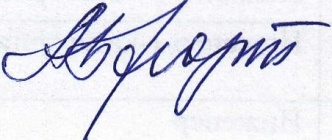 Примечание: при заполнении не использовать сокращения. фото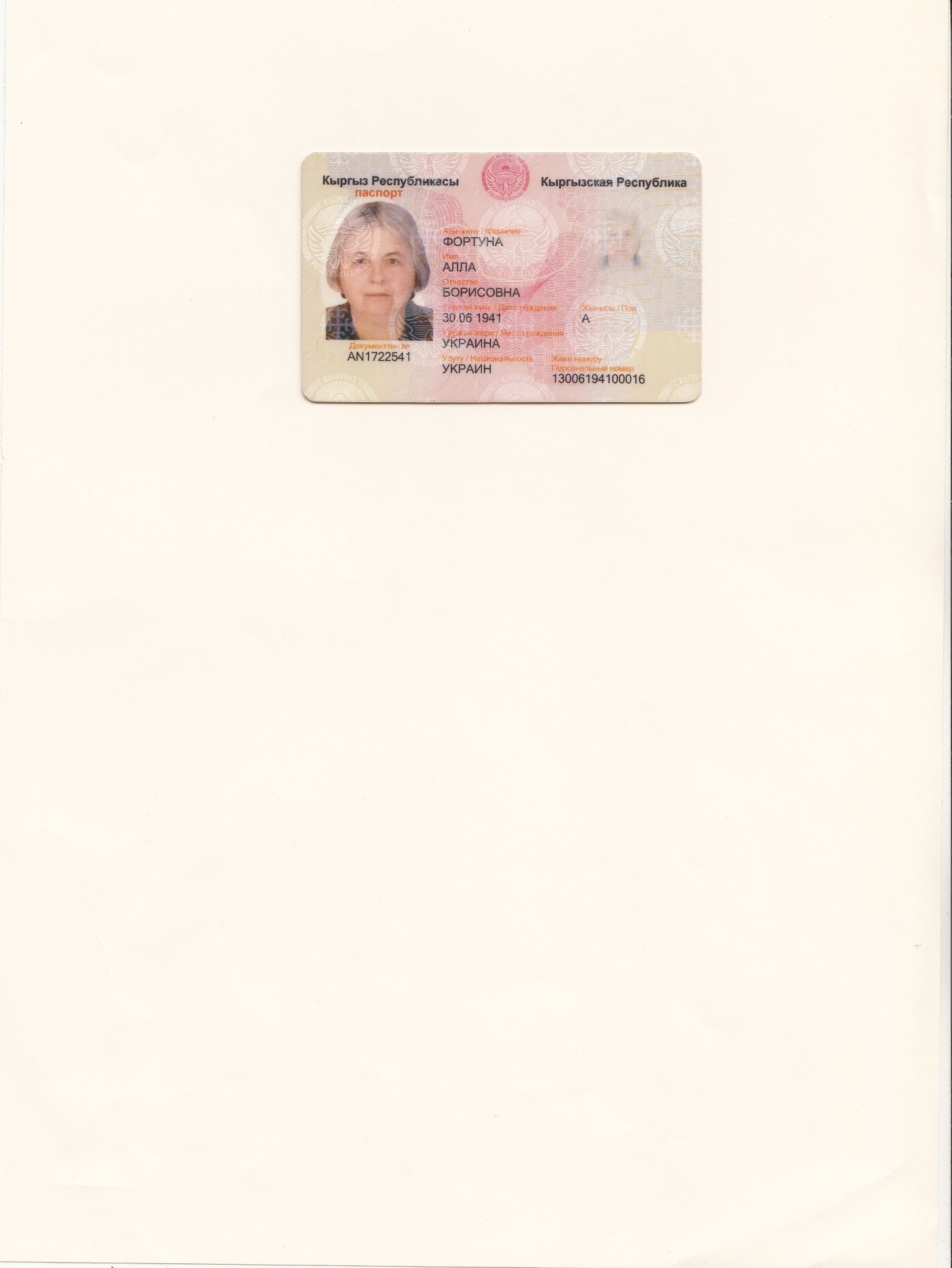 1. Фамилия: Фортуна2. Имя:   Алла        3. Отчество: Борисовна 4. Пол:          Ж5. Дата рождения:   30.06.19416. Место рождения: г. Харьков7. Национальность: украинка